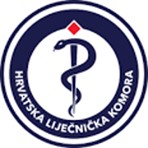 OBRAZAC PRIJAVEZA DODJELU NOVČANIH SREDSTAVA ZA INOZEMNO STRUČNO USAVRŠAVANJE ČLANOVAHRVATSKE LIJEČNIČKE KOMORE		Potpis člana Komore:  	 	 	 	 	 	 	 	_______________________________Početak prijave: 	 18. veljače 2019.Istek prijave: 	 18. ožujka 2019.Predmet prijave:    Natječaj za dodjelu novčanih sredstava za inozemno stručno usavršavanje članova Hrvatske liječničke komoreIME I PREZIME člana KomoreAdresa stanovanjaDatum rođenjaOIBBroj telefonae-mailSpecijalizacija/subspecijalizacijaNaziv poslodavca i radno mjesto Obrazloženje potrebe za stručnim usavršavanjem za koje član Komore traži novčanu potporu (najviše 150 riječi)Naziv, mjesto, datum i trajanje stručnog usavršavanjaOpis stručnog usavršavanja s jasno definiranim ciljem te točnim opisom konkretnih novih znanja i vještina koje planira steći (najviše 150 riječi)Postoji li adekvatno stručno usavršavanje u navedenom području u RH                           DA                               NE                           DA                               NEIznos u kunama i specifikacija novčanih sredstava koje član Komore traži za stručno usavršavanjeTrošak kotizacijeIznos u kunama i specifikacija novčanih sredstava koje član Komore traži za stručno usavršavanjeTrošak smještajaIznos u kunama i specifikacija novčanih sredstava koje član Komore traži za stručno usavršavanjeTrošak putaIznos u kunama i specifikacija novčanih sredstava koje član Komore traži za stručno usavršavanjeUKUPNOIznos u kunama i specifikacija novčanih sredstava koje član Komore osigurava iz drugih izvora za stručno usavršavanjeTrošak kotizacijeIznos u kunama i specifikacija novčanih sredstava koje član Komore osigurava iz drugih izvora za stručno usavršavanjeTrošak smještajaIznos u kunama i specifikacija novčanih sredstava koje član Komore osigurava iz drugih izvora za stručno usavršavanjeTrošak putaIznos u kunama i specifikacija novčanih sredstava koje član Komore osigurava iz drugih izvora za stručno usavršavanjeUKUPNOAktivno sudjelovanje u projektima HLK (navesti u kojim projektima)                           DA                               NE____________________________                           DA                               NE____________________________Ime i prezime ovlaštene osobe ustanove, trgovačkog društva  koje obavlja zdravstvenu djelatnost ili druge pravne osobe u kojoj je član Komore zaposlenPotpis ovlaštene osobe (ravnatelj) i pečat ustanove u kojoj je član Komore zaposlen odnosno ovlaštene osobe trgovačkog društva  koje obavlja zdravstvenu djelatnost, druge pravne osobe ili potpis i pečat privatnog zdravstvenog radnika Mjesto i datum: 